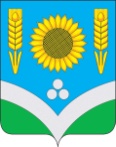 СОВЕТ НАРОДНЫХ ДЕПУТАТОВ РОССОШАНСКОГОМУНИЦИПАЛЬНОГО РАЙОНА ВОРОНЕЖСКОЙ ОБЛАСТИРЕШЕНИЕ32 сессии  от 22 декабря 2021 года   № 241                        г.РоссошьО досрочном прекращении полномочийпредседателя Ревизионной комиссииРоссошанского муниципального районаВоронежской области, замещающегодолжность муниципальной службыВ соответствии с Федеральным законом от 07.02.2011 № 6-ФЗ «Об общих принципах организации и деятельности контрольно-счетных органов субъектов Российской Федерации и муниципальных образований» Совет народных депутатов Россошанского муниципального района РЕШИЛ:Досрочно прекратить полномочия председателя Ревизионной комиссии Россошанского муниципального района Воронежской области, замещающего должность муниципальной службы, Еремеевой Натальи Николаевны. Настоящее решение вступает в силу с момента его принятия.Настоящее решение подлежит опубликованию в официальном вестнике газеты «Россошанский курьер» и размещению на официальном сайте Совета народных депутатов Россошанского муниципального района в информационно-телекоммуникационной сети «Интернет».  Контроль за исполнением настоящего решения возложить на главу Россошанского муниципального района Сисюка В.М.Глава Россошанскогомуниципального района				                               В.М. Сисюк